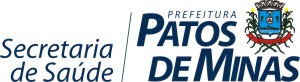 EDITAL DE PROCESSO SELETIVO SIMPLIFICADO N.º 013/2015.Divulga o resultado FINAL da análise dos currículos dos candidatos inscritos ao Processo Seletivo Simplificado nº 013/2015 e dá outras providências.            O Prefeito de Patos de Minas, no uso de suas atribuições, TORNA PÚBLICO O RESULTADO FINAL DA ANÁLISE DOS CURRÍCULOS dos candidatos inscritos ao Processo Seletivo Simplificado nº 013/2015.Patos de Minas, 30 de novembro de 2015.ANEXO IWillian Nunes de MagalhãesSecretário Municipal de SaúdeCARGO: TNS I/ MÉDICO ENDOSCOPISTACARGO: TNS I/ MÉDICO ENDOSCOPISTACARGO: TNS I/ MÉDICO ENDOSCOPISTACARGO: TNS I/ MÉDICO ENDOSCOPISTACARGO: TNS I/ MÉDICO ENDOSCOPISTACARGO: TNS I/ MÉDICO ENDOSCOPISTACARGO: TNS I/ MÉDICO ENDOSCOPISTANOMETÍTULOSTÍTULOSTÍTULOSTÍTULOSTÍTULOSTÍTULOSNOMEDoutoradoMestradoEspecializaçãoAtividades de AtualizaçãoExperiênciaTotal1 – RICARDO PIAU VIEIRA----10,0-CARGO: TNS I/ MÉDICO OFTALMOLOGISTACARGO: TNS I/ MÉDICO OFTALMOLOGISTACARGO: TNS I/ MÉDICO OFTALMOLOGISTACARGO: TNS I/ MÉDICO OFTALMOLOGISTACARGO: TNS I/ MÉDICO OFTALMOLOGISTACARGO: TNS I/ MÉDICO OFTALMOLOGISTACARGO: TNS I/ MÉDICO OFTALMOLOGISTANOMETÍTULOSTÍTULOSTÍTULOSTÍTULOSTÍTULOSTÍTULOSNOMEDoutoradoMestradoEspecializaçãoAtividades de AtualizaçãoExperiênciaTotal1 – JOSÉ NILDO E SILVA FILHO------CARGO: TNS I/ MÉDICO OTORRINOLARINGOLOGISTACARGO: TNS I/ MÉDICO OTORRINOLARINGOLOGISTACARGO: TNS I/ MÉDICO OTORRINOLARINGOLOGISTACARGO: TNS I/ MÉDICO OTORRINOLARINGOLOGISTACARGO: TNS I/ MÉDICO OTORRINOLARINGOLOGISTACARGO: TNS I/ MÉDICO OTORRINOLARINGOLOGISTACARGO: TNS I/ MÉDICO OTORRINOLARINGOLOGISTANOMETÍTULOSTÍTULOSTÍTULOSTÍTULOSTÍTULOSTÍTULOSNOMEDoutoradoMestradoEspecializaçãoAtividades de AtualizaçãoExperiênciaTotal1 – TARCÍZIO DE PAULA--2,0---